HORS CLASSE PROFESSEUR DES ECOLES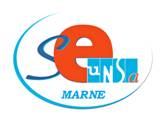 FICHE DE CONTROLE SYNDICAL  ADHERENTS(Fiche à remplir  et à renvoyer à la section départementale par voie postale ou mail pour faciliter le travail des commissaires paritaires) Vous êtes promouvable à partir du 7ème échelon, mais concrètement seuls les 11ème échelons et maintenant les 10èmes  échelons y accèdent. Barème : 2 points par échelon  + la note + 1 point si directeur d’école en poste + 1 point si 3 années en éducation prioritaire encore en poste  ( l’AGS départage )NOM : …………………………………..				Prénom : …………………………………….Adresse : …………………………………………………………………………………………………………………………………Code postal : ……………………….	 			Ville :  ………………………………………….Né(e) le : ……… / …………….  / ……………Adresse mail : ………………………………………………………………………..………………………………………………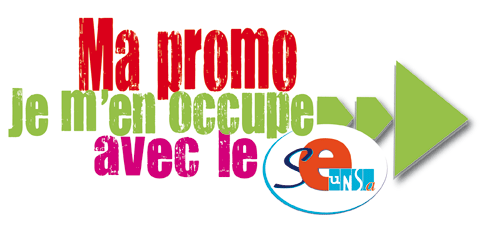 SE-UNSA  Marne – 15 boulevard de la paix  BP 30149   51055 REIMS Cedex        51@se-unsa.org             Echelon (détenus avant le 31 août 2014)  :  ……..…                             Note pédagogique (au 31 décembre 2013)*   : ……….…  date  de la note ……………………………..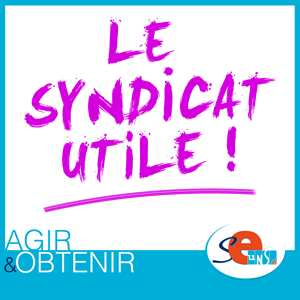 Direction                  Oui             NonEducation prioritaire au moins 3 ans  de 2013/14 compris (y être encore)               Oui             Non*Rappel : le correctif de note appliqué est de 0,25 point par an à partir de la 4ème année sans inspection